PANDUAN PENULISAN USULAN PENELITIAN SKRIPSI  FAKULTAS EKONOMI UNIKOM T.A. 2011/2012LEMBAR PENGESAHANLEMBAR PERNYATAAN KEASLIANKATA PENGANTARDAFTAR ISIDAFTAR GAMBARDAFTAR TABELDAFTAR SIMBOLDAFTAR LAMPIRANBAB I PENDAHULUANLatar Belakang PenelitianIdentifikasi dan Rumusan Masalah1.2.1 Identifikasi Masalah1.2.2 Rumusan MasalahMaksud dan Tujuan Penelitian1.3.1 Maksud Penelitian1.3.2 Tujuan PenelitianKegunaan Penelitian1.4.1 Kegunaan Praktis1.4.2 Kegunaan AkademisLokasi dan Waktu PenelitianBAB II KAJIAN PUSTAKA, KERANGKA PEMIKIRAN, DAN HIPOTESIS2.1 Kajian Pustaka2.1.1. Teori Dasar2.1.2  Variabel X1	 2.1.2.1 Pengertian	 2.1.2.2 Faktor-Faktor	 2.1.2.3 dst2.1.3  Variabel X2	 2.1.3.1 Pengertian	 2.1.3.2 Faktor-Faktor	 2.1.3.3 dst2.1.4  Variabel Y	 2.1.4.1 Pengertian	 2.1.4.2 Faktor-Faktor	 2.1.4.3 dst2.1.5  Hasil Penelitian Sebelumnya           (Minimal 8 hasil penelitian terdahulu)2.2 Kerangka PemikiranNaratif tentang konstruk berupa pola berfikir peneliti, yang selanjutnya didukung oleh teori-teori keterkaitan  antar Variabel Penelitian (tergantung konsep teori keterkaitan variabel), Misal2.2.1  Keterkaitan antara Variabel Independen 1 dengan Variabel  Independen 22.2.2  Keterkaitan antara Variabel Independen 1 dengan Variabel dependen2.2.3  Keterkaitan antara Variabel Independen 2 dengan Varaiabel Dependen 2.2.4  dst.....      Paradigma Penelitian2.4 Hipotesis      Berdasarkan teori: (Dimungkinkan menarik Hipotesis)Hipotesis deskriptifHipotesis verifikatif/KuantitatifBAB III OBJEK DAN METODE PENELITIAN3.1 Objek Penelitian3.2 Metode Penelitian3.2.1 Desain Penelitian3.2.2 Operasionalisasi Variabel3.2.3 Sumber dan Teknik Penentuan Data3.2.3.1 Sumber Data (Primer dan Sekunder)3.2.3.2 Teknik Penentuan Data (Penentuan sampel minimal)3.2.4 Teknik Pengumpulan Data (Observasi, kuesioner, wawancara, dokumentasi)3.2.4.1 Uji Validitas3.2.4.2 Uji Reliabilitas 3.2.4.3 Uji MSI (data ordinal ke interval)3.2.5 Rancangan Analisis dan Pengujian Hipotesis3.2.5.1 Rancangan Analisis3.2.5.2 Pengujian HipotesisDAFTAR PUSTAKA KUESIONER LAMPIRAN-LAMPIRAN LAINPANDUAN PENULISAN USULAN PENELITIAN TUGAS AKHIR (D3) FAKULTAS EKONOMI UNIKOM T.A. 2011/2012LEMBAR PENGESAHANLEMBAR PERNYATAAN KEASLIANKATA PENGANTARDAFTAR ISIDAFTAR GAMBARDAFTAR TABELDAFTAR SIMBOLDAFTAR LAMPIRANBAB I PENDAHULUANLatar Belakang PenelitianIdentifikasi dan Rumusan Masalah1.2.1 Identifikasi Masalah1.2.2 Rumusan MasalahMaksud dan Tujuan Penelitian1.3.1 Maksud Penelitian1.3.2 Tujuan PenelitianKegunaan Penelitian1.4.1 Kegunaan Praktis1.4.2 Kegunaan AkademisLokasi dan Waktu PenelitianBAB II KAJIAN PUSTAKA DAN KERANGKA PEMIKIRAN2.1 Kajian Pustaka2.1.1. Variabel Penelitian2.1.2  Model Pendekatan2.1.3  Keterkaitan Variabel dengan Model Pendekatan(sesuai teori, Pendapat Pakar/Ahli dari buku & Hasil penelitian terdahulu dalam skripsi, tesis, disertasi dan atau jurnal)2.2 Kerangka Pemikirana. Naratifb. Implementasi Model Pendekatanc. Bagan kerangka pemikiranBAB III OBJEK DAN METODE PENELITIAN3.1 Objek Penelitian3.2 Metode Penelitian3.2.1 Desain Penelitian3.2.2 Operasionalisasi Variabel3.2.3 Sumber dan Tehnik Penentuan Data3.2.3.1 Sumber Data (Primer dan Sekunder)3.2.3.2 Teknik Penentuan Data (Penentuan sampel minimal)3.2.4 Teknik Pengumpulan Data (Observasi, kuesioner, wawancara, dokumentasi)3.2.5 Rancangan Analisis 3.2.5.1 Rancangan Analisis Kualitatif3.2.5.2 Rancangan Aplikasi/ Pendekatan ModelBAB IV HASIL PENELITIAN DAN PEMBAHASAN   4.1 Gambaran Umum Perusahaan	   	4.1.1 Sejarah Perusahaan4.1.2 Struktur Organisasi Perusahaan 4.1.3 Job Description4.1.4 Aktivitas Perusahaan   4.2 Karakteristik Responden (Jika data Primer)   4.3 Hasil Analisis Deskriptif /Kualitatif   4.4 Hasil Implementasi ModeBAB V  SIMPULAN DAN SARAN5.1 Simpulan5.2 SaranDAFTAR PUSTAKA KUESIONER LAMPIRAN-LAMPIRAN LAIN				Bandung,     Juni  2012				Mengetahui				Dekan Fakultas Ekonomi,				Prof. Dr.Hj. Umi Narimawati, Dra., SE.,M.Si.*Tugas Akhir (D3) tidak wajib menggunakan analisis statistik, ditekankan pada analisis deskriptif/kualitatif yang mendalam.*Contoh: Penerapan Kinerja Keuangan Bank Mandiri Syariah dan Konvensional dengan Pendekatan Balanced Scorecard. PANDUAN PENULISAN SKRIPSI  (S1)A. PENDEKATAN KUANTITATIFLEMBAR PENGESAHANPERNYATAAN KEASLIANMOTTOABSTRACTABSTRAKKATA PENGANTARDAFTAR ISIDAFTAR GAMBARDAFTAR TABELDAFTAR SIMBOLDAFTAR LAMPIRANBAB I PENDAHULUANLatar Belakang PenelitianIdentifikasi dan Rumusan Masalah1.2.1 Identifikasi Masalah1.2.2 Rumusan MasalahMaksud dan Tujuan Penelitian1.3.1 Maksud Penelitian1.3.2 Tujuan PenelitianKegunaan Penelitian1.4.1 Kegunaan Praktis1.4.2 Kegunaan AkademisLokasi dan Waktu PenelitianBAB II KAJIAN PUSTAKA, KERANGKA PEMIKIRAN, DAN HIPOTESIS2.1.2  Variabel X1	 2.1.2.1 Pengertian	 2.1.2.2 Faktor-Faktor	 2.1.2.3 dst2.1.3  Variabel X2	 2.1.3.1 Pengertian	 2.1.3.2 Faktor-Faktor	 2.1.3.3 dst2.1.4  Variabel Y	 2.1.4.1 Pengertian	 2.1.4.2 Faktor-Faktor	 2.1.4.3 dst2.1.5  Hasil Penelitian Sebelumnya           (Minimal 8 hasil penelitian terdahulu)2.2 Kerangka PemikiranNaratif tentang konstruk berupa pola berfikir peneliti, yang selanjutnya didukung oleh teori-teori keterkaitan  antar Variabel Penelitian (tergantung konsep teori keterkaitan variabel), Misal2.2.1  Keterkaitan antara Variabel Independen 1 dengan Variabel  Independen 22.2.2  Keterkaitan antara Variabel Independen 1 dengan Variabel dependen2.2.3  Keterkaitan antara Variabel Independen 2 dengan Varaiabel Dependen 2.2.4  dst.....      Paradigma Penelitian2.3 Hipotesis      Berdasarkan teori: (Dimungkinkan menarik Hipotesis)Hipotesis deskriptifHipotesis verifikatif/KuantitatifBAB III OBJEK DAN METODE PENELITIAN3.1 Objek Penelitian3.2 Metode Penelitian3.2.1 Desain Penelitian3.2.2 Operasionalisasi Variabel3.2.3 Sumber dan Teknik Penentuan Data3.2.3.1 Sumber Data (Primer dan Sekunder)3.2.3.2 Teknik Penentuan Data (Penentuan sampel minimal)3.2.4 Teknik Pengumpulan Data (Observasi, kuesioner, wawancara, dokumentasi)3.2.4.1 Uji Validitas3.2.4.2 Uji Reliabilitas 3.2.4.3 Uji MSI (data ordinal ke interval)3.2.5 Rancangan Analisis dan Pengujian Hipotesis3.2.5.1 Rancangan Analisis3.2.5.2 Pengujian HipotesisBAB IV HASIL PENELITIAN DAN PEMBAHASAN   4.1 Gambaran Umum Perusahaan	   	4.1.1 Sejarah Perusahaan4.1.2 Struktur Organisasi Perusahaan 4.1.3 Job Description4.1.4 Aktivitas Perusahaan   4.2 Karakteristik Responden (Jika data Primer)   4.3 Analisis Deskriptif  tergantung jumlah variabel 4.3.1 Deskriptif Variabel Independen (X) atau X1 (Jika penelitian mengandung lebih dari 1 variabel independen)4.3.2 Deskriptif Variabel Independen (X2) atau Intervening atau Moderating 4.3.4 Deskriptif Variabel Dependen (Y)	     4.4 Analisis Verifikatif  tergantung model penelitian4.4.1   Keterkaitan antar Variabel Independen (X1) dengan Independen(X2)4.4.2	Pengaruh Variabel Independen (X1) dengan Dependen (Y) Secara Parsial4.4.3 Pengaruh Variabel Independen (X2) dengan Dependen Secara Parsial4.4.4 	Pengaruh Variabel Independen (X1) dan Independen (X2) terhadap Variabel Dependen (Y) secara Simultan. (Jika memang konsep nya demikian).BAB V  SIMPULAN DAN SARAN5.1 Simpulan5.2 SaranDAFTAR PUSTAKA KUESIONER LAMPIRAN-LAMPIRAN LAIN				Bandung,     Juni  2012				Mengetahui				Dekan Fakultas Ekonomi,				Prof. Dr.Hj. Umi Narimawati, Dra., SE.,M.Si.PANDUAN PENULISAN SKRIPSI  (S1)A. PENDEKATAN KUALITATIFLEMBAR PENGESAHANLEMBAR PERNYATAAN KEASLIANKATA PENGANTARDAFTAR ISIDAFTAR GAMBARDAFTAR TABELDAFTAR SIMBOLDAFTAR LAMPIRANBAB I PENDAHULUANLatar Belakang PenelitianRumusan MasalahTujuan PenelitianKegunaan PenelitianLokasi dan Waktu PenelitianBAB II KAJIAN PUSTAKA DAN  KERANGKA PEMIKIRANKajian PustakaKajian Penelitian TerdahuluTeori-Teori Terkait Variabel yang Diteliti2.2 Kerangka PemikiranBAB III METODE PENELITIAN3.1 Alasan Menggunakan Metode Penelitian Kualitatif3.2 Tujuan Study : Explanatory Reseach3.3 Studi Kasus Tunggal (Klasik) dan Studi Kasus Berganda3.4 Penjelasan Menggunakan Studi Kasus Tunggal (Single clasic) atau Studi Kasus Ganda (Multiple Case Study)3.5 Komprehensif (Holistic) atau Studi Kasus Tunggal (Klasik) atau Studi Kasus Berganda 3.6 Desain Penelitian3.6.1 Rumusan Masalah Penelitian3.6.2 Proposisi Studi3.6.3 Unit Analisis3.6.4 Keterkaitan data untuk Proposisi3.6.5 Kriteria Interpretasi Temuan-Temuan3.6.4 Kriteria Interprestasi Temuan3.7 Kriteria Uji Kualitas Disain Penelitian3.7.1 Validitas Konstruk3.7.2 Validitas Internal3.7.3 Validitas Eksternal3.7.4 Reliabilitas3.8 Jenis dan Sumber Data3.9 Teknik Analisis BAB IV HASIL 	ANALISIS DAN PEMBAHASAN PENELITIAN4.1 Gambaran Umun Objek Penelitian 4.2 Interview Secara Terbuka (Interview Open-ended)4.3 KeterbatasanPenelitian4.4 Menganalisis Data Studi Kasus	4.4.1 Strategi Dalam Analisis Data 4.4.2 Beberapa Asumsi yang Digunakan4.4.3 Stategi Teknik Analisis Data4.5 Proposisi-Proposisi BAB V SIMPULAN DAN SARAN5.1 Simpulan5.2 SaranPANDUAN PENULISAN TUGAS AKHIR (D3) FAKULTAS EKONOMI UNIKOM T.A. 2011/2012LEMBAR PENGESAHANLEMBAR PERNYATAAN KEASLIANKATA PENGANTARDAFTAR ISIDAFTAR GAMBARDAFTAR TABELDAFTAR SIMBOLDAFTAR LAMPIRANBAB I PENDAHULUANLatar Belakang PenelitianIdentifikasi dan Rumusan Masalah1.2.1 Identifikasi Masalah1.2.2 Rumusan MasalahMaksud dan Tujuan Penelitian1.3.1 Maksud Penelitian1.3.2 Tujuan PenelitianKegunaan Penelitian1.4.1 Kegunaan Praktis1.4.2 Kegunaan AkademisLokasi dan Waktu PenelitianBAB II KAJIAN PUSTAKA DAN KERANGKA PEMIKIRAN2.1 Kajian Pustaka2.1.1. Variabel Penelitian2.1.2  Model Pendekatan2.1.3  Keterkaitan Variabel dengan Model Pendekatan(sesuai teori, Pendapat Pakar/Ahli dari buku & Hasil penelitian terdahulu dalam skripsi, tesis, disertasi dan atau jurnal)2.2 Kerangka Pemikirana. Naratifb. Implementasi Model Pendekatanc. Bagan kerangka pemikiranBAB III OBJEK DAN METODE PENELITIAN3.1 Objek Penelitian3.2 Metode Penelitian3.2.1 Desain Penelitian3.2.2 Operasionalisasi Variabel3.2.3 Sumber dan Tehnik Penentuan Data3.2.3.1 Sumber Data (Primer dan Sekunder)3.2.3.2 Teknik Penentuan Data (Penentuan sampel minimal)3.2.4 Teknik Pengumpulan Data (Observasi, kuesioner, wawancara, dokumentasi)3.2.5 Rancangan Analisis 3.2.5.1 Rancangan Analisis Kualitatif3.2.5.2 Rancangan Aplikasi/ Pendekatan ModelBAB IV HASIL PENELITIAN DAN PEMBAHASAN   4.1 Gambaran Umum Perusahaan	   	4.1.1 Sejarah Perusahaan4.1.2 Struktur Organisasi Perusahaan 4.1.3 Job Description4.1.4 Aktivitas Perusahaan   4.2 Karakteristik Responden (Jika data Primer)   4.3 Hasil Analisis Deskriptif /Kualitatif   4.4 Hasil Implementasi ModelBAB V  SIMPULAN DAN SARAN5.1 Simpulan5.2 SaranDAFTAR PUSTAKA KUESIONER LAMPIRAN-LAMPIRAN LAIN				Bandung,     Juni  2012				Mengetahui				Dekan Fakultas Ekonomi,				Prof. Dr.Hj. Umi Narimawati, Dra., SE.,M.Si.*Tugas Akhir (D3) tidak wajib menggunakan analisis statistik, ditekankan pada analisis deskriptif/kualitatif yang mendalam.*Contoh: Penerapan Kinerja Keuangan Bank Mandiri Syariah dan Konvensional dengan Pendekatan Balanced Scorecard. TEKNIK PENULISAN SKRIPSI DAN TUGAS AKHIR (D3) FAKULTAS EKONOMI UNIKOM T.A. 2010/2011Penulisan Skripsi dan Tugas Akhir mengacu pada ketentuan berikut ini:TAJUKSetiap tajuk diketik pada halaman baru dengan huruf kapital dan tebal (bold), dalam posisi penulisan di tengah.Yang dimaksud tajuk adalah:LEMBAR PENGESAHANLEMBAR PERNYATAAN KEASLIANABSTRACTABSTRAKMOTTOKATA PENGANTARDAFTAR ISIDAFTAR GAMBARDAFTAR TABELDAFTAR SIMBOLDAFTAR LAMPIRANBAB I. PENDAHULUANBAB II. KAJIAN PUSTAKA, KERANGKA PEMIKIRAN DAN HIPOTESISBAB III. OBJEK DAN METODE PENELITIANBAB IV. HASIL PENELITIAN DAN PEMBAHASANBAB V. KESIMPULAN DAN SARANDAFTAR PUSTAKABAHAN YANG DIGUNAKANJenis kertas yang digunakan HVS putih 80 gram, ukuran A4.Sampul (kulit luar) berupa hard cover, warna orange.Antara bab yang satu dengan bab lain, diberi pembatas doorslag warna kuning muda.PENGETIKANNaskah skripsi dan tugas akhir dilakukan dengan komputer, dengan lay-out sebagai berikut:Marjin atas		: 4 cm dari tepi kertas;Marjin kiri		: 4 cm dari tepi kertas;Marjin kanan	: 3 cm dari tepi kertas;Marjin bawah	: 3 cm dari tepi kertasJenis huruf yang digunakan adalah Times New Roman dengan aturan sebagai berikut:Isi naskah, ukuran font 12;Judul skripsi dan TA baik dalam Bahasa Indonesia, maupun bahasa Inggris, ukuran font 14 ditulis tebal;Nama penulis, ukuran font 12 ditulis tebal;Nama lembaga pada judul, ukuran font 14 ditulis tebal;Tulisan lain pada judul, ukuran font 10 ditulis tebal.SPASI (JARAK ANTAR BARIS)Jarak antar baris dalam naskah dua spasi (spasi ganda);Jarak antara penunjuk bab dengan tajuk bab adalah dua spasi, misal: BAB I dengan PENDAHULUAN;Jarak antara tajuk bab dengan teks awal isi naskah 4 spasi;Jarak antara tajuk sub bab dengan baris awal teks isi naskah adalah 2 spasi, misal: Latar Belakang Penelitian dengan isi naskah awal;Perpindahan tiap alinea (paragraf) ke alinea (paragraf) berikutnya ditulis, menjorok ke dalam 7 karakter.Jarak antara baris akhir teks dengan tajuk sub bab berikutnya adalah 4 spasi;Jarak antara teks dengan tabel, gambar, grafik, atau diagram lainnya adalah 3 spasi;ABSTRACT DAN ABSTRAKPengetikan abstract dan abstrak ditulis 1 spasi (single);Jarak antara abstract dan abstrak dengan teks pertama adalah 4 spasi;Judul ABSTRACT dan seluruh teks abstract ditulis dengan huruf miring;Penulisan abstract dan abstrak berkisar 200 s.d 300 kata;Penulisan abstract dan abstrak minimal memuat 3 kata kunci (key word).PENOMORAN BAB, SUB BAB DAN PARAGRAFPenomoran bab menggunakan angka Romawi kapital, penulisan berada di tengah halaman (misal BAB I);Penomoran sub bab menggunakan angka Arab, diketik pada pinggit awal sebelah kiri (misal: 1.1.; 1.2., 2.1., dst);Penomoran anak sub bab menggunakan angka Arab, menyesuaikan dengan nomor sub bab (misal: 1.1.1.; 1.2.2, 2.1.3., dst);Penomoran bukan sub bab dan anak sub bab menggunakan angka Arab dan tanda kurung (misal 1), 2)., (1), (2) dst.PENOMORSAN HALAMANPenomoran pada bagian awal skripsi dan TA, dari halama judul dalam sampai dengan daftar lampiran menggunakan angka romawi kecil (misal: i, ii, dst);Halaman judul dan pengesahan tidak ditulis nomor urut halaman, tetapi diperhitungkan sebagai halaman i dan ii;Halaman abstract sampai dengan lampiran diberi nomor urut halam, ditulis dengan angka romawi kecil, sebagai kelanjutan dari halam judul dan pengesahan (misal iv, v, dst);Nomor halaman teks skripsi dan TA ditulis pada margin atas sebelah kanan dengan jarak 3 spasi dari margin atas;Penomoran mulai dari BAB I (PENDAHULUAN) sampai dengan BAB V (KESIMPULAN DAN SARAN) menggunakan angka Arab (1, 2, dst.), ditulis pada margin bawah dengan posisi di tengah-tengah dengan jarak tiga spasi dari margin bawah teks;Daftar PustakaMichelle S Schroeder-Moreno. 2001. Enhancing Active and Interactive Learning Online - Lessons Learned from an Online Introductory Agroecology Course.  North American Colleges and Teachers of Agriculture Journal. Maret. p.21-31.Erwin (2009) Rupiah Merosot Tajam (2008) Diakses pada 9 September, 2009 dari http://www.kompas.com.Wiryanto. 2004.Wing Wahyu Winarno. 2004.Cangara. 2005Jaya Kumar C.Koran, 2001. Aplikasi Elearning dalam Pengajaran dan pembelajaran di sekolah-sekolah Malaysia : cadangan perlaksanaan pada scenario masa kini. Seminar Kebanggsaan Penggunaan Bahan Sumber Pendidikan Dalam Pengajaran dan Pembelajaran.27-29 Juni 2001, Kuala Lumpur. p28.Soekartawi, Haryono dan Librero. 2002.Rosenberg, M. 2001.  e-Learning: Strategies for Delivering Knowledge in the Digital Age. McGraw-Hill. New York.Onno W. Purbo, 2002 "Konferensi Video Melalui Internet", Andi, Yogyakarta.Cambell. 2002.Kamarga. 2002.Umi Narimawati. 2008. Analisis Multifariat Untuk Penelitian Ekonomi. Yogyakarta: Penerbit Graha Ilmu.Sugiyono. 2005. Metode Penelitian Pendidikan. ALFABETA, Bandung.Mashuri. 2008.Nur Indriantoro. 2002.Sugiyono. 2009. Metode Penelitian Kuantitatif Kualitatif dan R&D. Bandung:Alfabeta.Vincent Gaspers. 2000.Cooper, 2006.Hays. 1969.Sujana, 1989.Sudjana, 2001.Syahri Alhusin, 2003.Guilford. 1956Mohammad Nasir.2003Nirwana SK Sitepu. Husein Umar. 2005.Umi Narimawati. 2007Glossary of e-Learning Terms, LearnFrame.Com, 2001Jogiyanto, 1999  HM, MBA, Akt, Ph.D. Pengenalan Komputer Dasar Ilmu Komputer. Pemograman, Sistem Informasi dan Intelegensi Buatan, Andi. Yogyakarta.Wahono. 1Curiculum VitaeUmi Narimawati Lahir di Ngawi, 13 Maret 1966. Memiliki Jabatan Akademik Guru Besar, dengan Golongan III.C. Saat ini menjadi Dekan Fakultas Ekonomi UNIKOM. Menyelesaikan pendidikan S1 di Universitas Lampung, pendidikan S2 dan S3 diselesaikan di Universitas Padjadjaran Bandung. Mengajar di beberapa Perguruan Tinggi, antara lain: Program Pascasarjana Universitas PadjadjaranBandung, Pascasarjana Universitas Pasundan, Pascasarjana Universitas Katolik Parahyangan, Pascasarjana Universitas Winayamukti. Prestasi yang pernah diraih Dosen Teladan Tingkat Fakultas tahun 2004, Dosen Teladan Tingkat Universitas Komputer Indonesia tahun 2005, Wisudawan Lulusan Terbaik Program Pascasarjana UNPAD Gelombang 1 tahun 2005, Dosen Berprestasi Kopertis Wilayah IV tahun 2005 dan tahun 2007. Dosen Berprestasi UNIKOM, 2008; Penerima Satya Lencana Karya Satya dari Presiden RI, tahun 2008; Memperoleh Penghargaan Wanita Pembangunan Indonesia dari IHRDP, 2010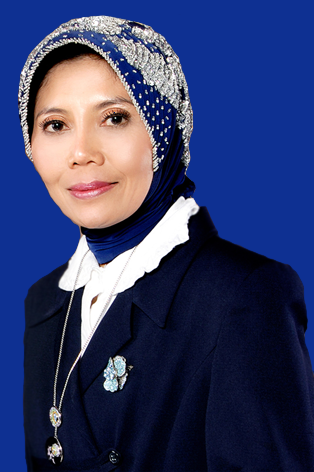 Pengalaman penulis selain sebagai pengajar adalah:Penanggung Jawab Beasiswa Unggulan kerjasama UNIKOM dengan Kementrian Pendidikan Nasional, Biro Perencanaan Kerjasama Luar Negeri (BPKLN). Pengelola PT. Agrimandiri Cipta Persada tahun 2002  s.d. sekarangKonsultan Research and Development PT. Frisian Flag Indonesia Wilayah Bandung, tahun 2004 s.d. sekarang.Konsultan Manajemen Sanggar Seni Tirtasari, tahun 2005 s.d. sekarangKetua LPPM UNIKOM, tahun 2006 s.d. 2009.Buku yang ditulis:SEM (Structural Equation Model) dengan LISREL, tahun 2006 diterbitkan oleh Penerbit Gava Media Yogyakarta.Riset MSDM: Aplikasi dan Perhitungannya, tahun 2007 diterbitkan oleh Penerbit Restu Agung Jakarta.Teknik-Teknik Analisis Multivariat Untuk Riset Ekonomi, tahun 2008 diterbitkan oleh Penerbit Graha Ilmu Yogyakarta.Teknik Sampling Menggunakan SPSS, tahun  2008 diterbitkan oleh Penerbit Gava Media Yogyakarta.Mengenal Amos: Untuk Analisis Structural Equation Model (SEM). 2008. Penerbit Salemba Empat Jakarta.Analisis Korelasi, Untuk Penelitian Ekonomi, 2009. Penerbit Andy Ofset, Yogyakarta.Analisis Korelasi dan Regresi, Untuk Penelitian Ekonomi, 2010. Penerbit Andy Ofset, Yogyakarta.Yang bersangkutan dapat dihubungi melalui alamat berikut ini: ummi_arie@yahoo.co.idumiari@unikom.ac.idCuriculum VitaeSri Dewi Anggadini Lahir di Bandung. Memiliki Jabatan Akademik Lektor, dengan Golongan III.B. Saat ini menjadi Ketua Program Studi Akuntansi Fakultas Ekonomi UNIKOM. Menyelesaikan pendidikan S1 di Universitas Islam Bandung dan pendidikan S2 di Universitas Padjadjaran Bandung. Mengajar di beberapa Perguruan Tinggi, antara lain: Universitas Bale Bandung dan Politeknik Praktisi Bandung.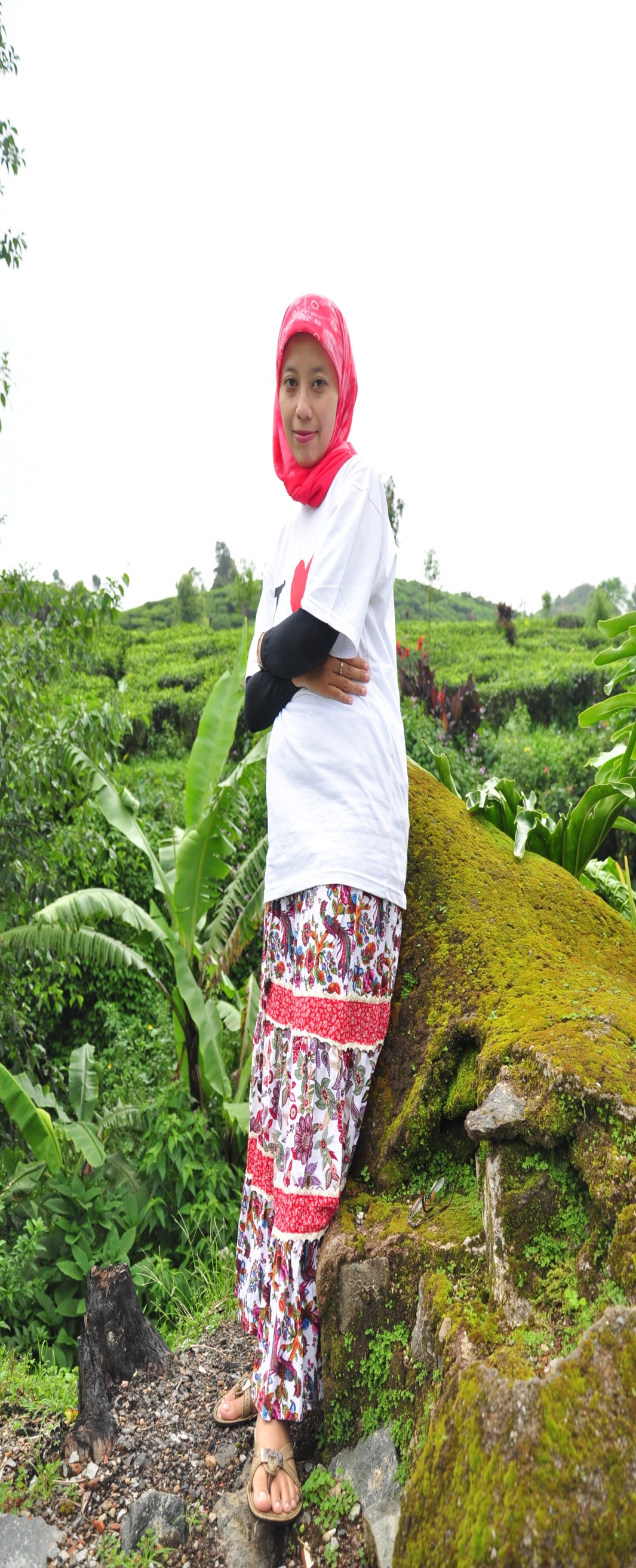 Penghargaan yang pernah diraih adalah Dosen Teladan Tingkat Universitas tahun 2005 dan 2009, Pengabdian dan Kesetiaan 10 tahun dan Sertifikat Pendidik.Buku yang ditulis:Akuntansi Keuangan, tahun 2009 diterbitkan oleh Penerbit Graha Ilmu Yogyakarta.Yang bersangkutan dapat dihubungi melalui alamat berikut ini: dewianggadini8@gmail.comCuriculum VitaeLinna Ismawati  Lahir di Bandung, 13 Agustus 1974. Saat ini menjadi Ketua Program Studi Manajemen Fakultas Ekonomi UNIKOM. Menyelesaikan pendidikan S1 di STIE YPKP Bandung dan pendidikan S2 di Universitas Padjadjaran Bandung.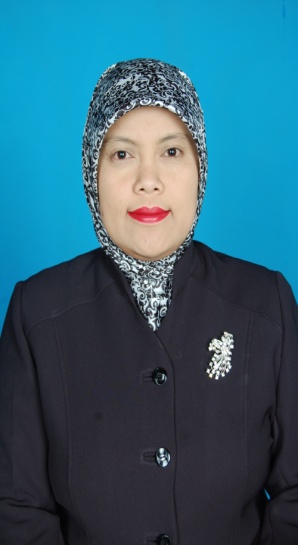 Prestasi yang pernah diraih Dosen Teladan Tingkat Fakultas tahun 2005, Dosen Teladan Tingkat Universitas Komputer Indonesia tahun 2008. Selain sebagai pengajar saat ini penulis juga sebagai :Pengelola Beasiswa Unggulan kerjasama UNIKOM dengan Kementrian Pendidikan Nasional Kerjasama Luar Negeri (BPLKN) dan Perguruan Tinggi di Luar Negeri.Bendahara Unit Pengumpul Zakat (UPZ) Unikom dan BAZIS Jawa Barat.Konsultan keuangan dibeberapa lembaga koperasi dan usaha kecil di Bandung Selatan.Yang bersangkutan dapat dihubungi melalui alamat berikut ini: linnaismawati@yahoo.co.idHASIL REKAPITULASI NILAIPROGRAM STUDI MANAJEMENNoUraianHasil1Ujian Komprehensif2Sidang Usulan Penelitian3Sidang Akhir4Indeks Prestasi Kumulatif (IPK)CATATAN KHUSUSKEGIATAN BIMBINGAN DAN KONSULTASINoTanggal Uraian KegiatanTanda Tangan PembimbingCATATAN KHUSUSKEGIATAN BIMBINGAN DAN KONSULTASINoTanggal Uraian KegiatanTanda Tangan PembimbingCATATAN KHUSUSKEGIATAN BIMBINGAN DAN KONSULTASINoTanggal Uraian KegiatanTanda Tangan PembimbingCATATAN KHUSUSKEGIATAN BIMBINGAN DAN KONSULTASINoTanggal Uraian KegiatanTanda Tangan PembimbingCATATAN KHUSUSKEGIATAN BIMBINGAN DAN KONSULTASINoTanggal Uraian KegiatanTanda Tangan PembimbingCATATAN KHUSUSKEGIATAN BIMBINGAN DAN KONSULTASINoTanggal Uraian KegiatanTanda Tangan PembimbingCATATAN KHUSUSKEGIATAN BIMBINGAN DAN KONSULTASINoTanggal Uraian KegiatanTanda Tangan Pembimbing